OKRA GIERLE - Pasen 2024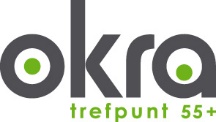 Open Kristelijk Respectvol Actief – Gepassioneerd Gepensioneerd GierleInfo zie onze website www.okra.be/trefpunt/gierle Uitnodiging: Paasfeest - woensdag 20 maart 2024Deuren open vanaf 13u – Bijdrage 10€ - Drank aan democratische prijzenLocatie: Zaal St.Jan, De Nefstraat 19, 2275 GierleOntspanning: Getalenteerd danskoppel Koen&Lieve showen ons hun indrukwekkende danspasjes.Koffietafel: Vogelnestjes in tomatensaus + dessertEinde is voorzien omstreeks half vijf.Bezinning: 	PasenVeel kinderen zijn bang in het donker daarom laten we ergens een lichtje branden. Zonder licht kan een mens niet leven, zonder het veilige gevoel dat het licht je de weg wijst kan je de duisternis niet aan.Ook het leven is geen vlakke weg daarom nodigt Pasen ons uit om dankbaar te zijn want er zijn nog altijd mensen die langs die hobbelige wegen moeten gaan, die het moeilijk hebbe nom vooruit te kommen.Dat het licht van Pasen de kracht mag zijn om het leven weer hoopvol te beleven.Overlijdensberichten Marcel De Doncker 98jr, overleden op 7 februari 2024. Vanwege OKRA Gierle, onze oprechte deelneming aan gans de familie.Wekelijkse Activiteiten Maandag	Crea			13u00		’t Trefpunt			ChrisOm de 14dagen, gelijk aan groene bakMaandag	Petanque		13u30		Poeyelhei			Jef en BrigittaDinsdag	Wandelen (Pittig)	  9u00		’t Centrum			BettieDinsdag	Wandelen (kalm)	14u00		't Centrum			JeannettaDonderdag	Fietsen		13u00		't Centrum			Roger en JeffenVrijdag	Petanque		13u30		Poeyelhei			Jef en BrigitteHikers - Wandelclub OKRA Kempen Dinsdag 19 maart‘24 om 9u30 – afstand +/- 21km – Reusel (NL)Startlocatie: Hollanderhoeve, Turnhoutseweg 45 te ReuselPauze in Wouwershoeve – Lunch zelf meebrengen - Begeleiding: Bruno en Luc Inschrijven voor 4/3/24 via kempen@okra.be of bestuur OKRA GierleWandeldagen – OKRA KempenDonderdag 2 april 2024 van 8u tot 15u Waar: Vissersclub de Goudkarper – Abergstraat z/n te RetieAfstanden in km: 4,5 (rolstoelvriendelijk) – 7,4 – 9,7 – 8 – 10,7Groepsaankoop Fietshelmen – Voorjaar 2024Op zoek naar een goede en niet al te dure fietshelm? Amper 34,95€ per stuk.Zeker interessant, de groepsaankoop die OKRA-Sport+ aanbied. Kleuren en maten: Wit: maat 52/57 of 56/59 - Zwart: maat 52/57 of 56/59Bestellen: via bestuur, kan nog voor 31/3/24 = levering halverwege aprilFietstreffen – OKRA GierleDonderdag 18 april 2024 van 10u tot 16u – Iedereen welkomWaar: St. Ambrosiusgilde – Poeyelhei 15 te GierleFietsers, wandelaar, gewoon een bezoekje brengen, iedereen is welkom op ons frikandellen festijn. Er is ook een MTB parcours voorzien onder begeleiding van Guido Verheyen.Praktische info:- Prijs: 7 €pp voor lekkere frikandellen met krieken- Inschrijving: verplicht voor 30 maart 2024 via bestuur of wijkverantwoordelijke.MOOOV -  Niet te missen WereldfilmsMaandag 22 april tot vrijdag 26 april 2024 om 14u.Opnieuw nodigt OKRA Kempen in samenwerking met MOOOV en de Turnhoutse Mondiale Raad jullie uit voor wereldfilms van formaat! Programma: Maandag 22 april: RADICAL - Dinsdag 23 april: LA TRESSE - Woensdag 24 april: DE AVONTUREN IN HT LAND VAN ASHA - Donderdag 25 april: LA CONADORE DE PELICULAS - Vrijdag 26 april: GOODBY JULIA. Korte inhoud van films kan je opvragen bij het bestuur.Waar: UGC, Graatakker 99 te Turnhout.Prijs: 4€ inclusief koffie/thee & cake na de film. Ter plaatse te betalen aan aparte Okra stand en op vertoon van lidkaart.Inschrijven: verplicht voor 15/4/24 via bestuurOKRA’s Regionale HengelwedstrijdDinsdag 14 mei 2024 – van 13u tot 15u en van 16u tot 18uLocatie: vijver van de Vissersvrienden, Meergoorstraat (zandweg tegenover nr.100) te BeerseInschrijvingsgeld: 5€ gaat volledig naar prijzen, ter plaatse betalen.Inschrijven: voor 5/5/24, mail: goris.rik@telenet.be of via ons bestuur.Digitaal Mee – ItsmeItsme, we hebben er al van gehoord en velen onder jullie gebruiken het al maar hebben het misschien nog niet helemaal onder de knie.We willen een dag organiseren waar alles haarfijn wordt uitgelegd van begin tot einde, dus vanaf het installeren tot ermee werken. Samen met Kato Aerts gaan we hiermee aan de slag. Met aangepaste begeleiding, zowel in groep als individueel.Geïnteresseerde mogen zich kandidaat stellen via OKRA Gierle. De locatie en datum worden in de volgende nieuwsbrief kenbaar gemaakt.Aarzel niet en denk niet te vlug ‘dat is niks voor mij’ of ‘dat kan ik niet’. Het wordt laagdrempelig aangeleerd.